Attention: 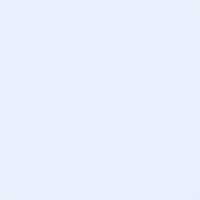 European DataWarehouse Ltd.
1 Canada Square, 37th Floor
London E145AA
UKWritten confirmation pursuant to FCA 2020/84 (UK onshored regulation of Article 4(3) of the Commission Delegated Regulation (EU) 2020 / 1229)Name of securitisation:		_______________________________Unique Identifier:			_______________________________Reporting Entity:                                _______________________________The reporting entity for the securitisation mentioned above confirms: that all items referred to in the appendix below have been provided to the securitisation repository (SR); that the documentation is consistent with the actual arrangements and features of the securitisation.The undersigned, being duly authorised by the reporting entity for this securitisation, have signed this confirmation:___________________________________		________________________________Place and date					Name							Position___________________________________		________________________________Place and date					Name							PositionAppendixReasons for missing documentation, if any:_____________________________________Item typeItem codeSubmitted to EDW (please check)Final offering document; prospectus; closing transaction documents, excluding legal opinions3Asset sale agreement; assignment; novation or transfer agreement; any relevant declaration of trust4Derivatives and guarantees agreements; any relevant documents on collateralisation arrangements where the exposures being securitised remain exposures of the originator5Servicing; back-up servicing; administration and cash management agreements6Trust deed; security deed; agency agreement; account bank agreement; guaranteed investment contract; incorporated terms or master trust framework or master definitions agreement or such legal documentation with equivalent legal value7Inter-creditor agreements; derivatives documentation; subordinated loan agreements; start-up loan agreements and liquidity facility agreements8Any other underlying documentation that is essential for the understanding of the transaction9